Gåvobrev för fastighetsöverlåtelseHärmed överlåter jag, Giva Givarsson (XXXXXX-XXXX), min andel av fastigheten Fastighet 1:12 i Norrtälje kommun som gåva till Gåva Mottagarsson (XXXXXX-XXXX).Tillträde: Mottagaren av gåvan får tillträde till gåvan [2017-02-01].Vederlag (ersättning i kronor): 750000 kronor.Värde: Givas andel (1/3) av Fastighetens/tomträttens taxeringsvärde var per [2016-12-01]      1500000 kronor.Detta gåvobrev har upprättats i två likadana exemplar. Gåvogivaren och Gåvomottagaren har var sitt av dessa.Klausuler:Hembudsklausul: Det här gåvobrevet medför hembudsplikt för gåvomottagaren. Detta innebär att gåvomottagaren vid avyttring av fastigheten måste erbjuda sin andel till bröstarvingarna först, innan den får säljas på öppna marknaden.Enskild egendom: Fastighetsgåvan är mottagarens enskilda egendom, liksom avkastning därav, dock med rätt att genom äktenskapsförord förordna att egendomen istället ska vara giftorättsgods.Skuld: Gåvogivaren garanterar med undertecknande av detta gåvoavtal att fastigheten inte belastas av några inteckningar eller på något annat sätt använt fastigheten som säkerhet för lån eller krediter.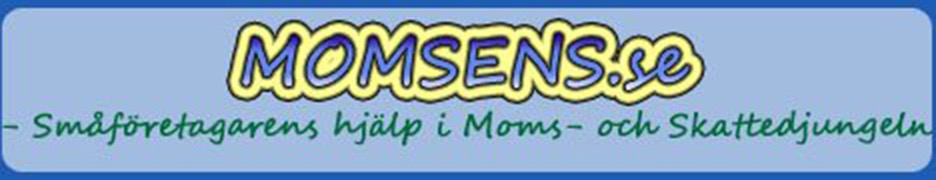 Gåvomottagare: Gåva MottagarssonMottagarvägen 1123 45 GÅVOSTADENXXXXXXXX-XXXX08-12345678gåva@gåvomottagare.seGåvogivare: Giva GivarssonGivarvägen 1123 45 GIVARSTADENXXXXXXXX-XXXX031-123456giva@gåvogivare.seGåvomottagare:Jag, Gåva Mottagarsson, mottager tacksamt gåvan:__________________________________Namnteckning__________________________________Namnförtydligande__________________________________Ort och datumGåvogivare:Jag, Giva Givarsson, överlåter härmed fastigheten 1:12, egenhändigt och av fri vilja, som gåva:__________________________________Namnteckning__________________________________Namnförtydligande__________________________________Ort och datumGåvogivarens namnteckning bevittnas av:Gåvogivarens namnteckning bevittnas av:Vittne Ett:__________________________________Namnteckning__________________________________NamnförtydligandePersonnummer:Tel:E-post (ej obligatoriskt):__________________________________Ort och datumVittne Två:__________________________________Namnteckning__________________________________NamnförtydligandePersonnummer:Tel:E-post (ej obligatoriskt):__________________________________Ort och datum